Provider: Mike Holt Enterprises Course Title: 2020 Solar Photovoltaics Online CourseCourse Time Table:This is a non-classroom online course that requires the student to be present for 8 hours of instruction.Article 90- Introduction to the National Electrical CodeArticle 110- Requirements for Electrical InstallationsArticle 480- Storage BatteriesArticle 690- Solar Photovoltaic (PV) SystemsArticle 691- Solar Photovoltaic (PV) Electric Supply StationsArticle 705- Interconnected Electric Power Production SourcesArticle 706- Energy Storage SystemsArticle 710- Stand-Alone SystemsTotal Questions	120 questionsCourse Description:The NEC rules governing Solar PV systems continue to evolve to keep up with the ever-changing Solar PV industry. This course is designed to give installers and electrical professionals an illustrated view of those rules that govern Solar PV installations. Not only does Mike review Articles 690 and 705 but he also reviews all of the NEC rules that lead up to an understanding of those rules as stated in the course outline. This course is organized in an easy-to-follow format, with explanations and graphics to aid in understanding difficult concepts. Mike Holt’s writing style is informative, practical, and useful and his use of questions throughout the course helps build student knowledge.Course Format:The format of the course is designed to encourage constant interaction with the student. Each course is set-up to provide students with a page of text followed by a question that they must answer as they go through the material. This provides immediate application of the content learned. This format keeps students actively engaged in their learning through the entirety of the course.In addition, all students give feedback on courses through surveys and we are able to continue to enhance the program based on this consistent feedback. Method of Presentation: Affidavits. Students will be required to electronically sign the following affidavit when taking this online course:Beginning of the course:I hereby certify that I am the person completing the following course (Name of Course) and that I will complete this course completely on my own. By entering my name below, I am ensuring I am the student who is enrolled in and completing this courseAt the end of the course:I hereby certify that I have completed all questions and exams in the following course (Name of Course). I have completed this on my own without any help from others. By entering my name below, I am agreeing that all information is accurate.Student Computer: Students will not be allowed to be logged into multiple computers at once while completing our courses. Students will only be able to log into one computer to successfully take the course. Method of Evaluation:  Student comprehension is tested immediately with page level questions. They must pass these exams with a 75% or better to receive credit for this course.Course Instructor: Mike Holt, bio/resume attachedDetailed Syllabus: See AttachedTopical Outline: Article 90- Introduction to the National Electrical Code Article 110- Requirements for Electrical Installations 
Article 480- Storage Batteries Article 690- Solar Photovoltaic (PV) Systems Article 691- Solar Photovoltaic (PV) Electric Supply Stations Article 705- Interconnected Electric Power Production Sources Article 706- Energy Storage Systems Article 710- Stand-Alone Systems 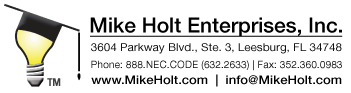 2020 Solar Photovoltaics Online CourseSupport DocumentSection Information CoveredArticle 90 – IntroductionSection Information CoveredArticle 110 - Requirements for Electrical Installations Section Information CoveredArticle 480- Storage BatteriesSection Information CoveredArticle 690- Solar Photovoltaic (PV) SystemsSection Information CoveredArticle 691- Solar Photovoltaic (PV) Electric Supply StationsSection Information CoveredArticle 705- Interconnected Electric Power Production SourcesSection Information CoveredArticle 706- Energy Storage SystemsSection Information CoveredArticle 710- Stand-Alone Systems